Техническая механикаГруппа 29-ТЭЗадание на 11 мая 2020 г.Раздел № 5 «Детали машин»Повторение изученного материала. Понятие динамических нагрузок в деталях подвижного состава.Факторы, влияющие на величину предельной выносливости.Формула Эйлера. Ее применение.Новый материал. Тема 5.1. «Основные понятия и определения»Машина и механизм.Современные направления в развитии машиностроения.Основные задачи научно-технического прогресса в машиностроении.Требования, предъявляемые к машинам и их деталям.Учебник «Техническая механика» Вереина Л.И. стр. 86-92Подготовить реферат по теме: Современные направления развития машиностроения.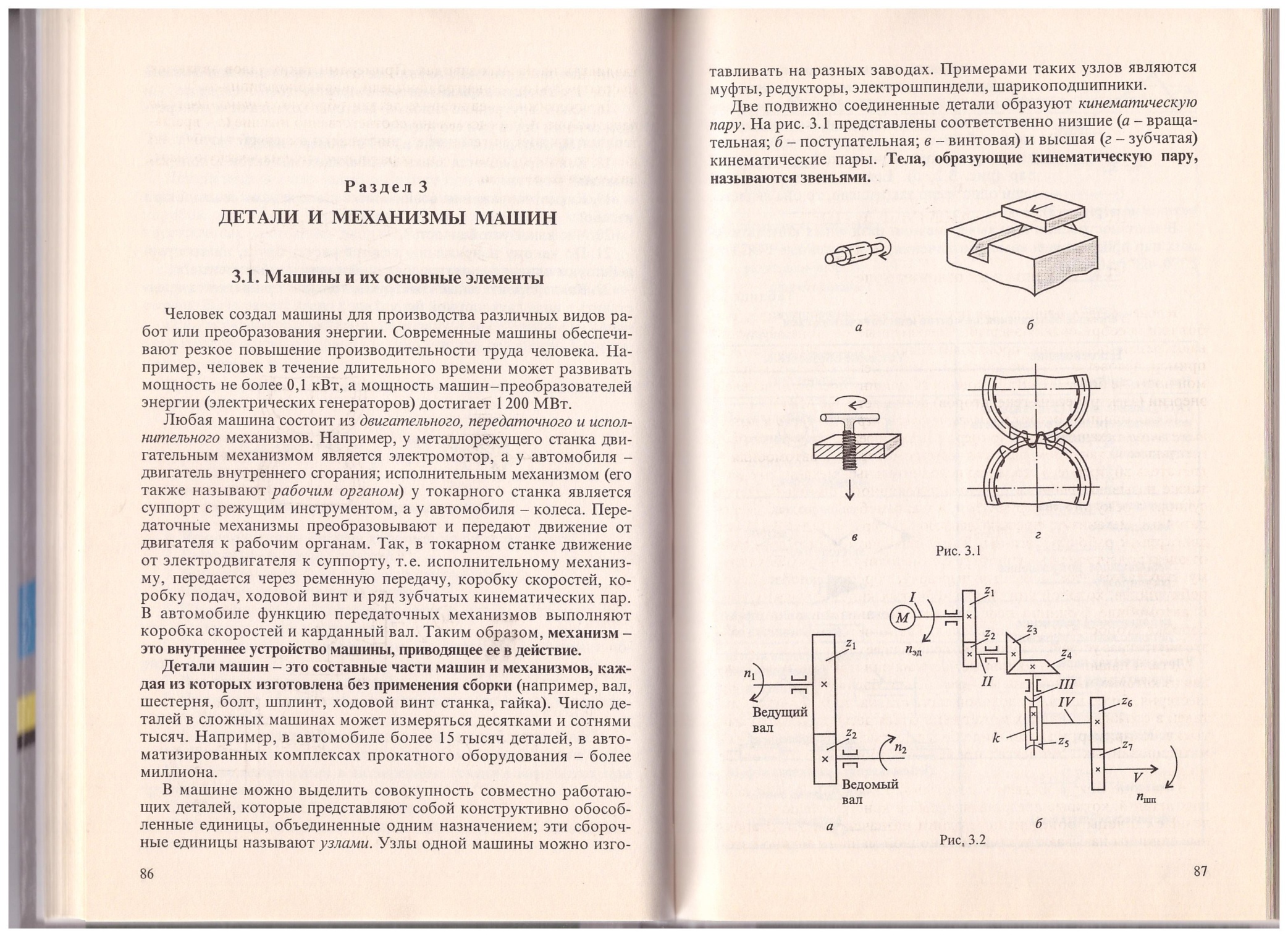 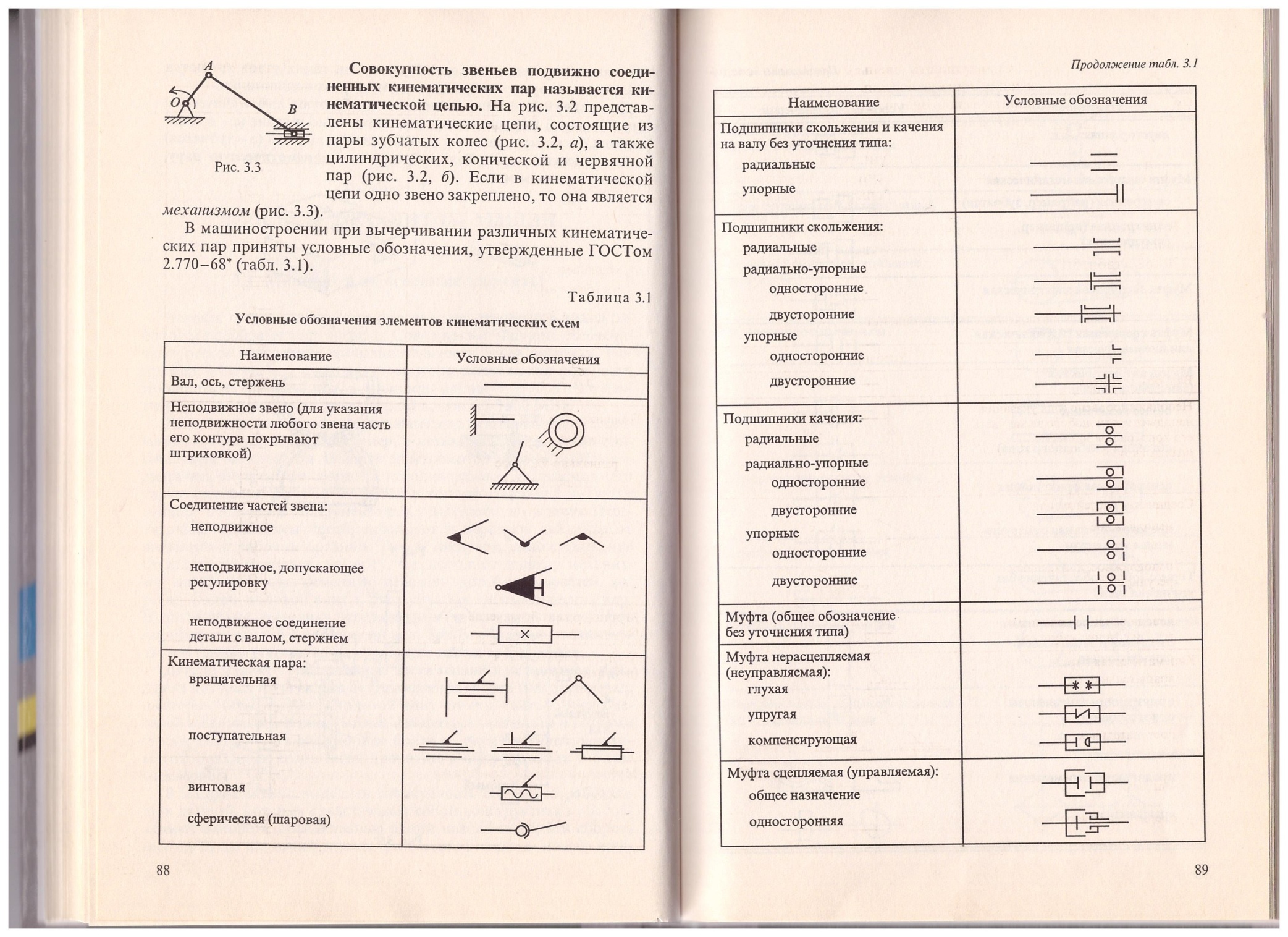 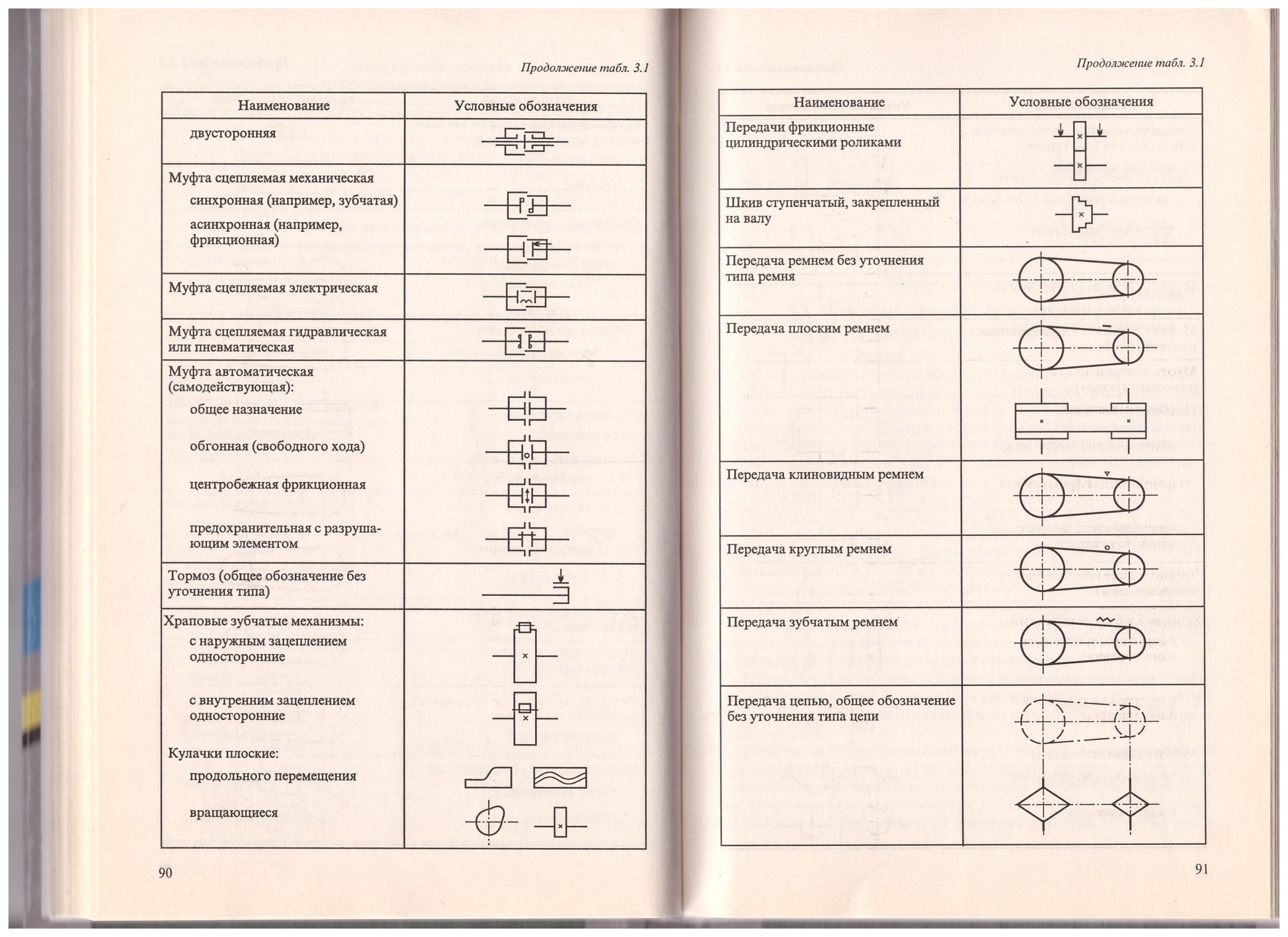 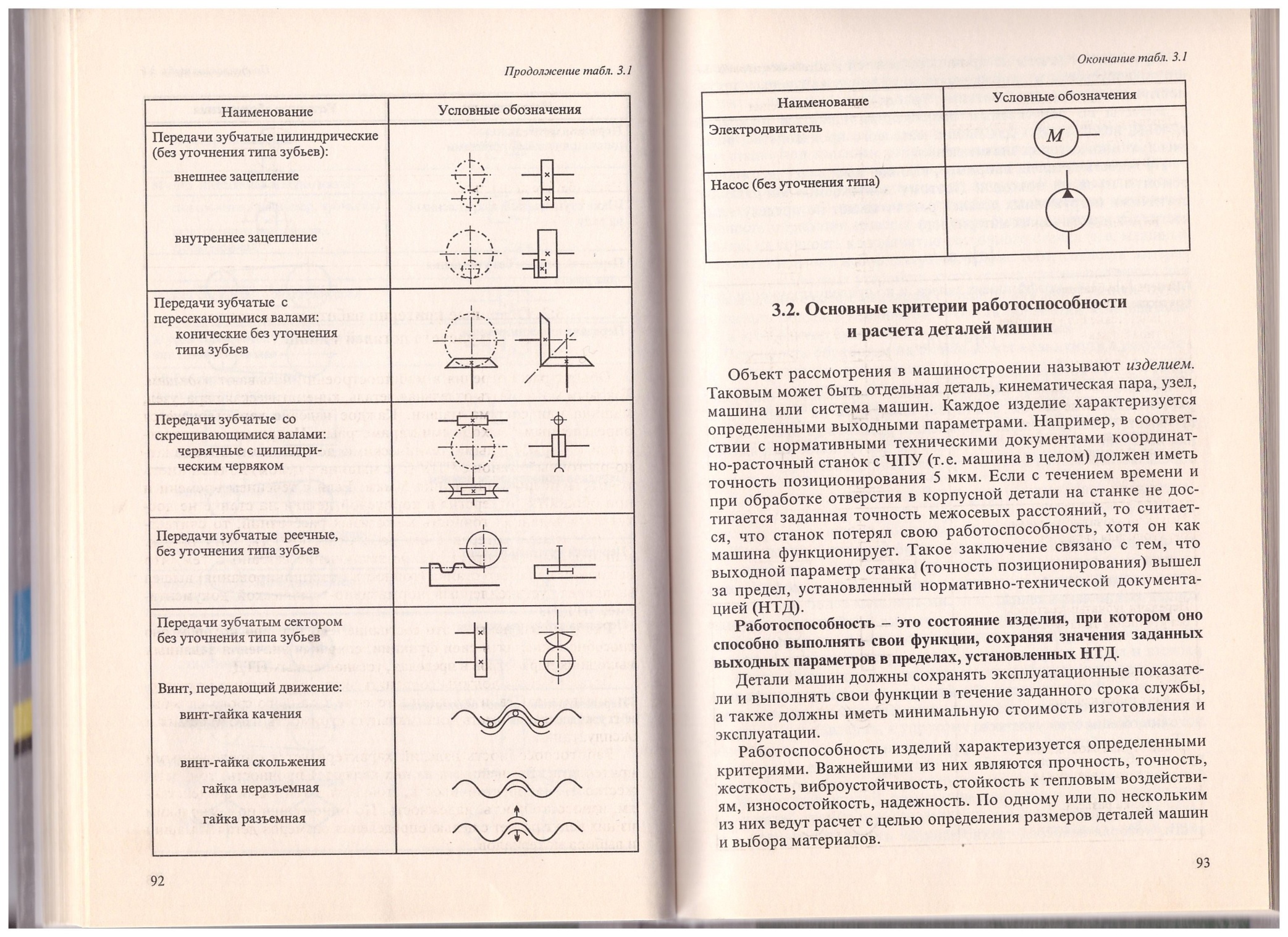 